Water Efficiency Case Study: Swansea Civic CentreWE0019/D6/LBC004 – Water Efficiency Audit & Water Efficient product installation  At a glance:				Shows the impact of simple but effective water efficiency measuresBilled usage fell from 2500 to 950 m3/month as a result of water efficiency measuresWater use reduced by 60%Savings on water alone expected to be 18,000 m3/year (£21,900/year based on £1.22/m3). As part of DCWW’s (Dwr Cymru Welsh Water) water efficiency program, Swansea Council was offered assistance in reducing their water consumption in their council buildings. The Civic Centre is one of the main office blocks for the City and County of Swansea council and is located at the Swansea Bay waterfront in Swansea, Wales. The building complex houses a public cafe, the central library for Swansea, an exhibition space, the West Glamorgan Archive Service and a contact centre for the council.A Water Efficiency audit was carried out and a number of basic water efficiency measures were installed in order to reduce consumption. The cost of the audit and products (supply and fit) were funded in total by DCWW, and evidence of savings was used to contribute towards regulatory targets for DCWW and water cost and CO2 reduction targets for Swansea Council.  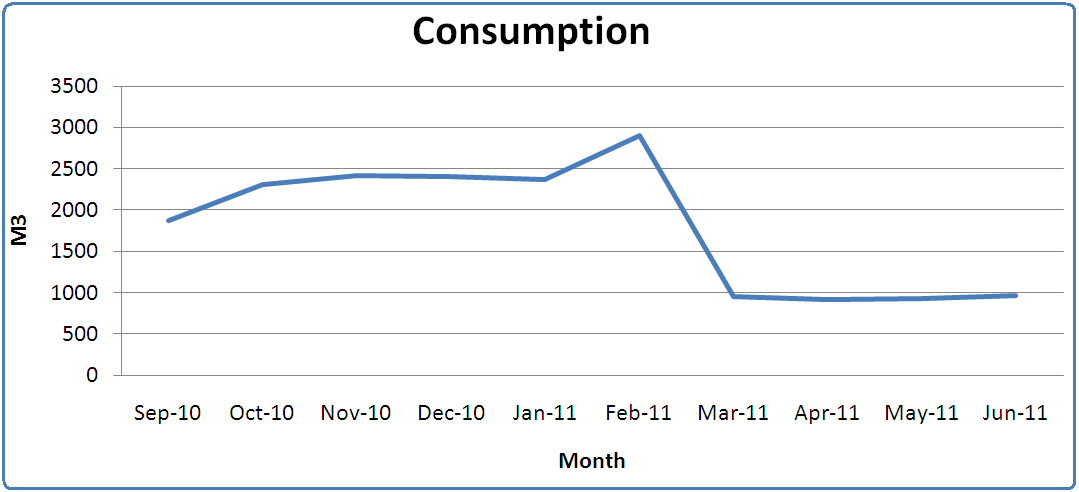 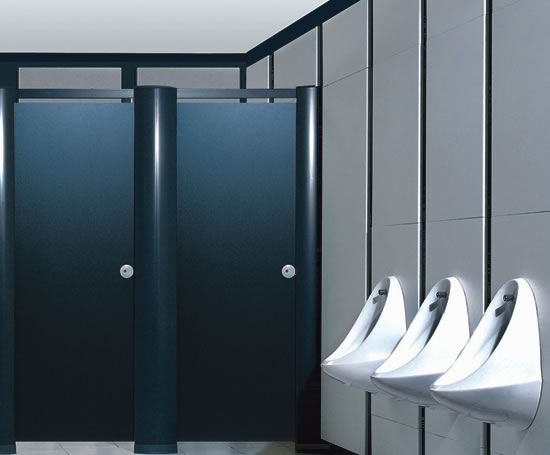 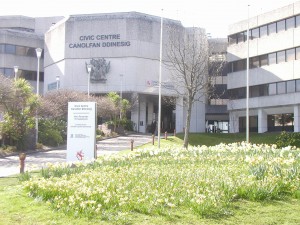 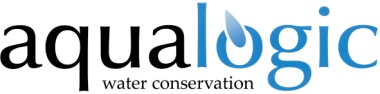 